Das Alter meiner Vögel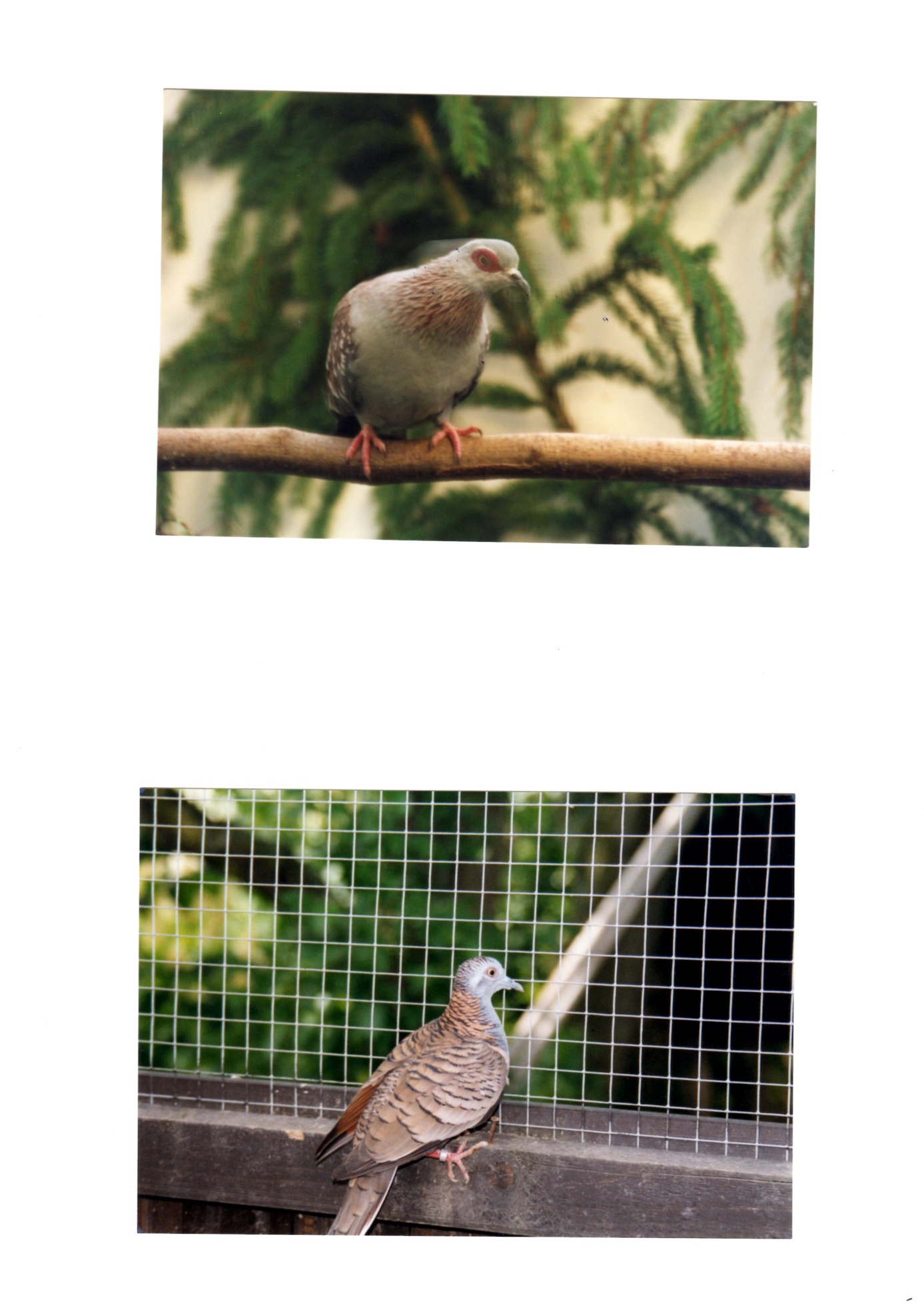 In der Literatur findet man nur wenige Angaben über das Alter der von uns gepflegten Vögel bzw. Tiere. Nachstehend veröffentliche ich eine Liste über das Alter der von mir in den zurückliegenden 44 Jahren gehaltenen Vögel. Seit dem Jahr 1972 mache ich unteranderem Aufzeichnungen über Zuchtdaten, An- und Verkauf von Vögeln sowie auch über den Tod und deren mögliche oder durch Untersuchung nachgewiesene Ursache.Bei mir wird jeder Vogel, auch Lachtauben,        		    Kupfernackentaube beringt. 							     (Geopelia humeralis) Zu Beginn eines jeden Jahres unterziehe ich meinen gesamten Vogelbestand einer Inventur, d. h. Vogelart bzw. Unterart, Ringdaten, Alter und das Geschlecht werden erfasst, soweit ich das Geschlecht bei Tauben ohne Geschlechtsdimorphismus bestimmen kann.Bis zur politischen Wende 1989 wurden die meisten der bei mir verendeten Vögel vom Institut für Veterinärwesen in Rostock untersucht um die Todesursache festzustellen.In allen Volieren werden die Fasane mit Tauben vergesellschaftet, des Öfteren auch mehrere Taubenpaare bzw. Einzeltiere in einer Voliere. Die lateinischen Namen verwende ich in der Liste nur bei der Erstnennung der Art.Alter in möglicheVogelart 		lateinischer. Name		Lebenszeit 	Jahren	 Todesursache1,0 Schopftaube	Ocyphaps lophotes		1993-2013	20 	Ungeziefer1,0 Kupfernackent. 	Geopelia humeralis		1997- heute	190,1 Orientturteltaube	Streptopelia orientalis		1999- heute	170,1 Swinhoefasan	Lophura swinhoe		1999- heute	171,0 Turteltaube	Streptopelia turtur		1995-2012	17	Krankheit1,0 grauer Pfaufasan	Polyplectron bicalcaratum	1987-2003	16	Altersschwäche										2003 1 Jungtier0,1 Turteltaube					1999-2014	15	keine Anzeichen1,0 Diamanttäubchen	Geopelia cuneata		2002-heute	14	kann seit 4 Jahren 										nicht fliegen0,1 Guineataube	Columba guinea		2001-2015	14	keine Anzeichen0,1 Mal. Kuckuckst. 	Macropygia unchall		2000-2014	14	keine Anzeichen0,1 Senegaltaube	Streptopelia senegalensis	1999-2013	14	keine Anzeichen1,0 Glanzfasan	Lophophorus impeyanus	1999-2013	14	Krankheit	1,0 Sperbertäubchen	Geopelia striata		2003-heute	131,0 grauer Pfaufasan					2003-heute	131,0 Turteltaube					1998-2011	13	keine Anzeichen0,1 Lachtaube 	Streptopelia roseogrisea	2003-heute	131,0 Lachtaube						1998-2010	12	Krankheit1,0 Lachtaube						1997-2009	12	Krankheit	1,0 Turteltaube					1997-2009	12	von Fasan getötet0,1 Perlhalstaube	Streptopelia chinensis		1987-1998	121,0 Guineataube					1983-1995	12	Salmonellen0,1 Pikazurotaube	Columba pikazuro		1983-1995	12	Krankheit1,0 Senegaltaube					1973-1985	12	keine Anzeichen1,0 Zimttaube		Columba larvata		2000-2012	12	Ungeziefer	1,0 Guineataube					2000-2012	12	keine Anzeichen1,0 Perlhalstaube					2004-heute	120,1 weinr. Halsringt.  Streptopelia tranquebarica 	2004-heute	120,1 Zimttaube						2004-heute	12	seit 3 Jahren an Kehle 										durchbrochene Kralle1,0 grauer Pfaufasan					1993-2005	12	keine Anzeichen1,0 Swinhoefasan					1999-2011	12	KrankheitIn meiner Anlage erreichten 8 Tauben und 2 Fasane ein Alter von 11 Jahren sowie 8 Tauben und 3 Fasane ein Alter von 10 Jahren.Dem aufmerksamen Leser dürfte aufgefallen sein, dass in meiner Auflistung keine Goldfasane und nur ein Diamanttäubchen zu finden sind. Diese beiden Vogelarten züchte ich für das Ausstellungswesen nach einem Musterbild. Dies bedeutet, wenn die Nachzuchten besser sind als die Alttiere, werden die Goldfasane und Diamanttäubchen, welche meinen Vorstellungen von Qualität nicht entsprechen, abgegeben.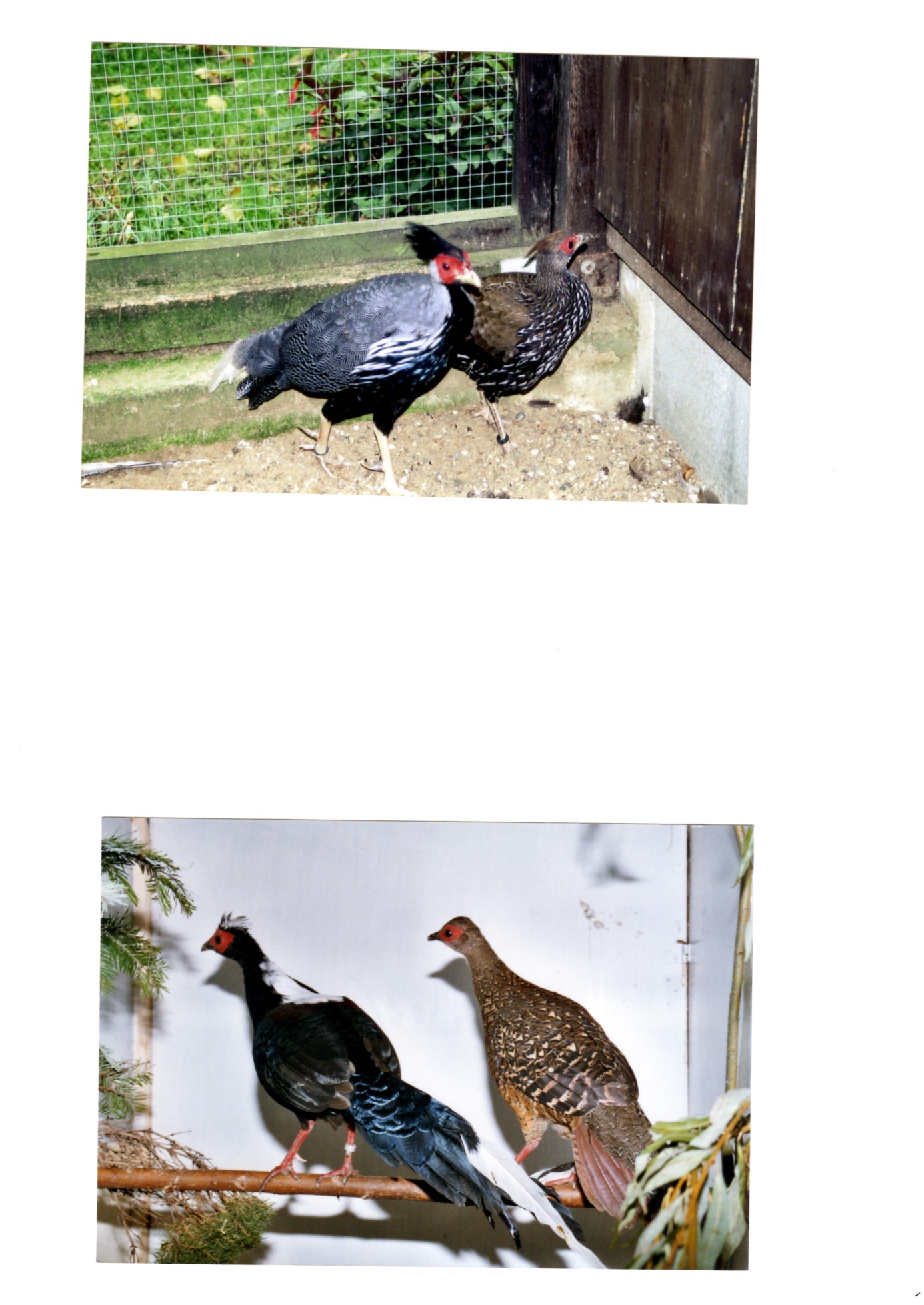 1,1 Swinhoefasan(Lophura swinhoe)Zu den Anmerkungen- mögliche Todesursache:- Krankheit bedeutet hier- bei den Tieren bemerkte ich eine Erkrankung etwa   frühestens 3-4 Wochen vor dem Verenden und sie waren stets abgemagert, bei   manchen wurde vom Institut in Rostock bis 1996 Geflügeltuberkulose nachgewiesen- keine Anzeichen= für mich ohne erkennbare Erkrankung gestorben bzw. ich  bemerkte eine geringfügige Verhaltensveränderung 2-3 Tage vor dem Tod - Ungeziefer= von einer Ratte aufgefressen, welche ich erst nach mehreren Versuchen   mit den verschiedensten Methoden nach 6 Wochen ausschalten konnte   (mit Kontaktgift)- Zimttaube mit durchbrochener Kralle- verfasse ich einen gesonderten BerichtLothar SchröderSatow